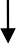 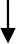 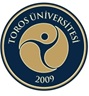  SAĞLIK BİLİMLERİ FAKÜLTESİBİLİMSEL ETKİNLİK İÇİN  GÖREVLENDİRMEİŞ AKIŞIDoküman No    :SBF-İA-009İlk Yayın Tarihi  :20.03.2022Revüzyon Tarihi:--Revüzyon No     :00 SAĞLIK BİLİMLERİ FAKÜLTESİBİLİMSEL ETKİNLİK İÇİN  GÖREVLENDİRMEİŞ AKIŞIDoküman No    :SBF-İA-009İlk Yayın Tarihi  :20.03.2022Revüzyon Tarihi:--Revüzyon No     :00 SAĞLIK BİLİMLERİ FAKÜLTESİBİLİMSEL ETKİNLİK İÇİN  GÖREVLENDİRMEİŞ AKIŞIDoküman No    :SBF-İA-009İlk Yayın Tarihi  :20.03.2022Revüzyon Tarihi:--Revüzyon No     :00 SAĞLIK BİLİMLERİ FAKÜLTESİBİLİMSEL ETKİNLİK İÇİN  GÖREVLENDİRMEİŞ AKIŞIDoküman No    :SBF-İA-009İlk Yayın Tarihi  :20.03.2022Revüzyon Tarihi:--Revüzyon No     :00 SAĞLIK BİLİMLERİ FAKÜLTESİBİLİMSEL ETKİNLİK İÇİN  GÖREVLENDİRMEİŞ AKIŞIDoküman No    :SBF-İA-009İlk Yayın Tarihi  :20.03.2022Revüzyon Tarihi:--Revüzyon No     :00İŞ AKIŞININ AMACIÖğretim elemanlarının bilimsel etkinliklerde görevlendirilme işlemlerinin mevzuata uygun şekilde yapılması.Öğretim elemanlarının bilimsel etkinliklerde görevlendirilme işlemlerinin mevzuata uygun şekilde yapılması.Öğretim elemanlarının bilimsel etkinliklerde görevlendirilme işlemlerinin mevzuata uygun şekilde yapılması.KAPSAMITÜ Sağlık Bilimleri Fakültesi idari hizmetler faaliyetlerini kapsar.TÜ Sağlık Bilimleri Fakültesi idari hizmetler faaliyetlerini kapsar.TÜ Sağlık Bilimleri Fakültesi idari hizmetler faaliyetlerini kapsar.GİRDİLERBilimsel etkinlik için görevlendirilme talebiÇIKTILARBilimsel etkinlikte görevlendirmeKONTROL KRİTERLERİ2547 Sayılı Kanun ve ilgili mevzuat2547 Sayılı Kanun ve ilgili mevzuat2547 Sayılı Kanun ve ilgili mevzuatİŞ AKIŞI SORUMLUSUFakülte SekreteriFakülte SekreteriFakülte Sekreteriİş Akışı AdımlarıSorumluİlgili DokümanlarÖğretim elemanı tarafından dilekçe ekinde Görevlendirme Talep Formu, Davet/Kabul Yazısı, bildiri özeti ve program akışı ile Bölüm Başkanlığına müracaat edilir.Bölüm Başkanlığı görevlendirme talebini görüşünü de belirterek Dekanlığa bildirir.Yolluklu ve gündelikli görevlendirme talebi varsa veya görevlendirme süresi 7 günü geçiyorsa Dekanlık tarafından Fakülte Yönetim Kurulu gündemine alınır.Yolluklu ve gündelikli görevlendirme talebi yoksa veya görevlendirme süresi 2 günü geçmiyorsa Dekanlık tarafından talep değerlendirilir.Evet	FYK olumlu mu?	Hayırİlgili bölüme ve personele sonuç bildirilir.Fakülte Yönetim Kurulu Kararının sureti ve ekleri Rektörlük Makamına gereği için ve ilgili bölüme bilgi için bildirilir.Rektörlük Makamından gelen yanıt ilgili Bölüme bildirilir.Başvuru belgeleri ve ilgili karar ve yazışmalar dosyasına kaldırılarak arşivlenir.*Fakülte Sekreteri* İlgili görevlendirme talebi yazıları.Öğretim elemanı tarafından dilekçe ekinde Görevlendirme Talep Formu, Davet/Kabul Yazısı, bildiri özeti ve program akışı ile Bölüm Başkanlığına müracaat edilir.Bölüm Başkanlığı görevlendirme talebini görüşünü de belirterek Dekanlığa bildirir.Yolluklu ve gündelikli görevlendirme talebi varsa veya görevlendirme süresi 7 günü geçiyorsa Dekanlık tarafından Fakülte Yönetim Kurulu gündemine alınır.Yolluklu ve gündelikli görevlendirme talebi yoksa veya görevlendirme süresi 2 günü geçmiyorsa Dekanlık tarafından talep değerlendirilir.Evet	FYK olumlu mu?	Hayırİlgili bölüme ve personele sonuç bildirilir.Fakülte Yönetim Kurulu Kararının sureti ve ekleri Rektörlük Makamına gereği için ve ilgili bölüme bilgi için bildirilir.Rektörlük Makamından gelen yanıt ilgili Bölüme bildirilir.Başvuru belgeleri ve ilgili karar ve yazışmalar dosyasına kaldırılarak arşivlenir.*Dekan*Fakülte Yönetim Kurulu*Fakülte Sekreteri* İlgili görevlendirme talebi, Fakülte Yönetim Kurulu kararı ve yazışmalar.Öğretim elemanı tarafından dilekçe ekinde Görevlendirme Talep Formu, Davet/Kabul Yazısı, bildiri özeti ve program akışı ile Bölüm Başkanlığına müracaat edilir.Bölüm Başkanlığı görevlendirme talebini görüşünü de belirterek Dekanlığa bildirir.Yolluklu ve gündelikli görevlendirme talebi varsa veya görevlendirme süresi 7 günü geçiyorsa Dekanlık tarafından Fakülte Yönetim Kurulu gündemine alınır.Yolluklu ve gündelikli görevlendirme talebi yoksa veya görevlendirme süresi 2 günü geçmiyorsa Dekanlık tarafından talep değerlendirilir.Evet	FYK olumlu mu?	Hayırİlgili bölüme ve personele sonuç bildirilir.Fakülte Yönetim Kurulu Kararının sureti ve ekleri Rektörlük Makamına gereği için ve ilgili bölüme bilgi için bildirilir.Rektörlük Makamından gelen yanıt ilgili Bölüme bildirilir.Başvuru belgeleri ve ilgili karar ve yazışmalar dosyasına kaldırılarak arşivlenir.*Rektörlük Makamı*Dekan*Fakülte Sekreteri*Dekanlık Yazı İşleri Memuru*Görevlendirme talebi, Fakülte Yönetim Kurulu Kararı ve ilgili yazışmalar.Hazırlayan Sevim FIRATYürürlük OnayıProf. Dr. Fügen ÖZCANARSLAN